Biology STAAR Review StationsDay 7Category # 3 Biological Evolution and Classification (7.E, 7.F, 7.G)7.E analyze and evaluate the relationship of natural selection to adaptation and to the development of diversity in and among species7.F analyze and evaluate the effects of other evolutionary mechanisms, including genetic drift, gene flow, mutation, and recombination7.G analyze and evaluate scientific explanations concerning the complexity of the cell7.E, 7.F, 7.G Critical Thinking QuestionsWrite answers in your notebook!!!!!!1. What are the different reasons species are successful today? 2. What are the effects of other evolutionary mechanisms on today’s species? 3. How does natural selection explain how organisms have changed over time?4. Scientists believe that the eukaryotic cell is made of several other cell types.  Discuss evidence of this theory.5. Discuss explanations over the complexity of the cell7.E Natural Selection Graphic Organizer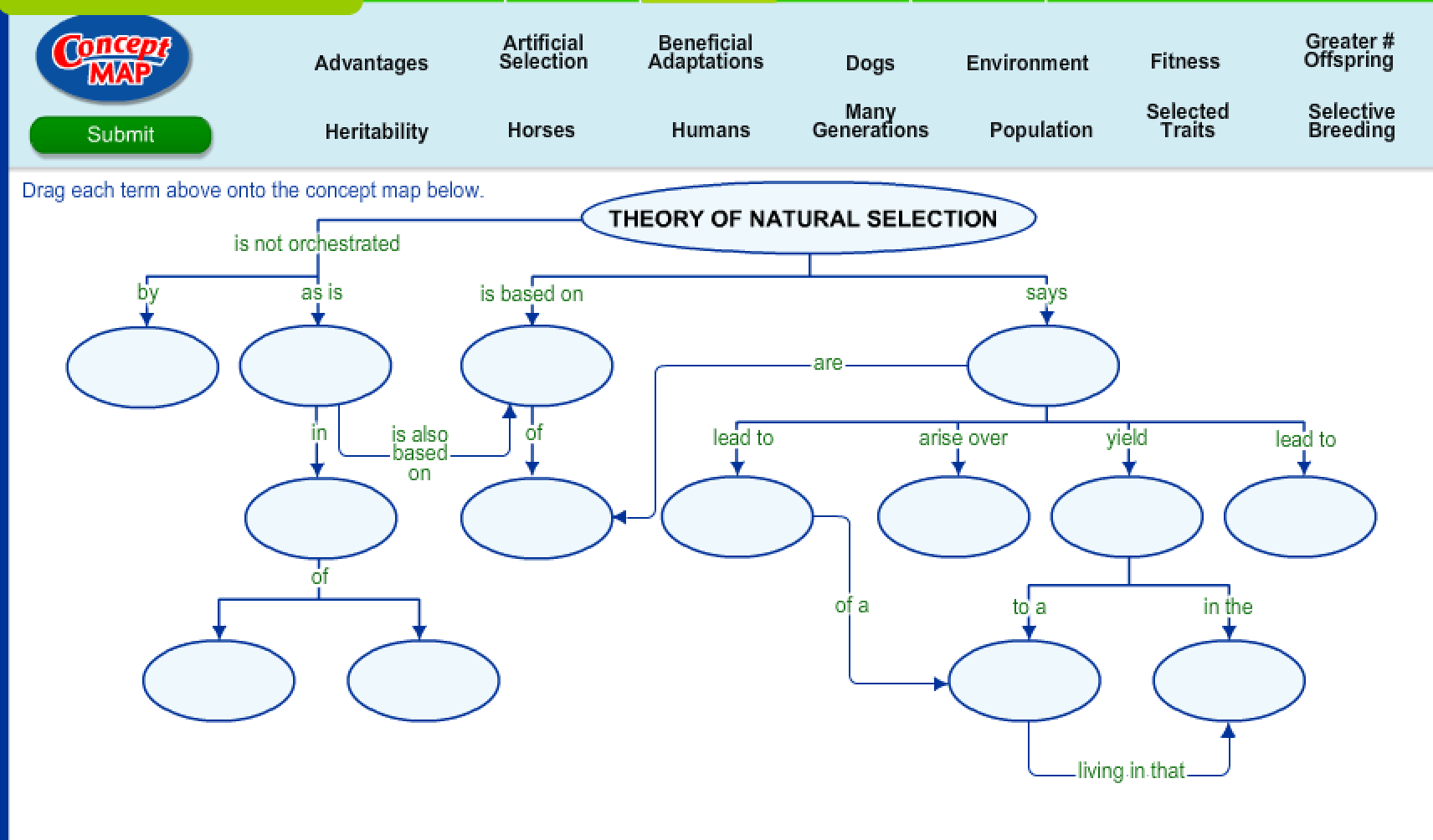 7.F Mechanisms of Evolution Graphic OrganizerIllustrate the following mechanisms of evolution:7.G Multicellular Life Graphic Organizer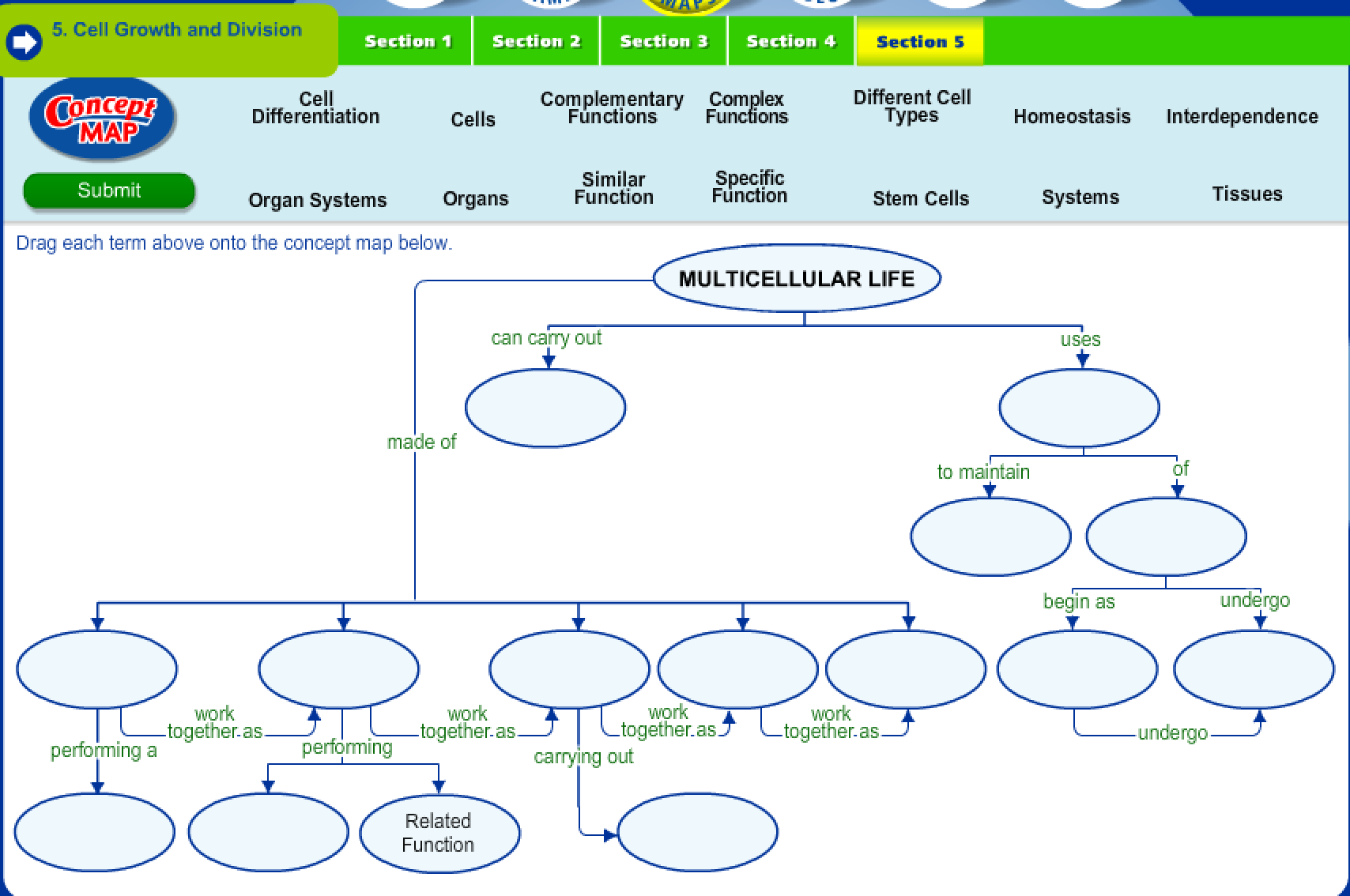 7.E7.F7.GInteractive QuizzesNatural Selection Tutorial and Quizhttp://bcs.whfreeman.com/thelifewire/content/chp23/2302001.htmlThe Evolution of Organismshttp://nortonbooks.com/college/biology/animations/ch05a09.htmGo through narration and take the quiz.  Show results to the teacher.The Evolution of Organismshttp://nortonbooks.com/college/biology/animations/ch05a09.htmGo through narration and take the quiz.  Show results to the teacher.Graphic OrganizersNatural Selection Graphic OrganizerSee handoutMechanisms of Evolutionhttp://evolution.berkeley.edu/evosite/evo101/IIIMechanisms.shtmlDraw pictures of the following mechanisms of evolution:Descent                               Genetic VariationMechanisms of Change       Natural SelectionGenetic Drift                        CoevolutionMulticellular Life Graphic OrganizerSee handoutVirtual LabsHow Can Natural Selection be Modeled?http://www.glencoe.com/sites/common_assets/science/virtual_labs/LS06/LS06.htmlEffects of Other Evolutionary Mechanismshttp://tinyurl.com/lqwrwvhNatural Selection:  Fact or Fictionhttp://www.discovery.com/tv-shows/curiosity/topics/natural-selection-quiz.htmVocabularyAnimal Adaptation Flashcardshttp://quizlet.com/6108125/animal-adaptation-unit-flash-cards/Evolutionary Mechanism Flashcardshttp://quizlet.com/43997765/bisc-120-evolutionary-mechanisms-flash-cards/Cell Complexities Flashcardshttp://quizlet.com/52126577/evolutionary-mechanisms-and-cell-complexity-vocabulary-flash-cards/Video ClipsAnimal Adaptationshttp://www.youtube.com/watch?v=fRX2JtKFUzkMutations: The Potential Power of a Small ChangeWatch the video clip at: https://www.youtube.com/watch?v=GieZ3pk9YVoComplete the video recap handout while you watch.  http://amoebasisters.weebly.com/uploads/2/1/9/0/21902384/video_recap_of_mutations_by_amoeba_sisters.pdfThe Endosymbiosis Theory: Evolution of Cells Video and Quizhttp://education-portal.com/academy/lesson/the-endosymbiosis-theory-evolution-of-cells.html#lessonWatch the video and complete the quiz.  Show quiz results to the teacher.DescentMechanisms of ChangeGenetic VariationGenetic Drift Natural SelectionCoevolution